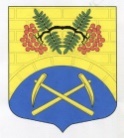 АДМИНИСТРАЦИЯ МУНИЦИПАЛЬНОГО ОБРАЗОВАНИЯ ПУТИЛОВСКОЕ СЕЛЬСКОЕ ПОСЕЛЕНИЕ КИРОВСКОГО МУНИЦИПАЛЬНОГО РАЙОНА ЛЕНИНГРАДСКОЙ ОБЛАСТИП О С Т А Н О В Л Е Н И Е                                            от 31 мая 2017 года № 112Об утверждении схемы размещения нестационарных торговых объектов на территории муниципального образования Путиловское сельское поселение Кировского муниципального района Ленинградской области                          В целях развития торговой деятельности на территории Ленинградской области, обеспечения стабильности прав хозяйствующих субъектов, осуществляющих торговую деятельность, и возможности долгосрочного планирования ими своего бизнеса, в соответствии с частью 1 статьи 39.36 Земельного кодекса Российской Федерации, Федеральным законом от 28.12.2009 года № 381-ФЗ «Об основах государственного регулирования торговой деятельности в Российской Федерации», с учетом положений Федерального закона от 06.10.2003 года № 131-ФЗ «Об общих принципах организации местного самоуправления в Российской Федерации» и Приказа комитета по развитию малого, среднего бизнеса и потребительского рынка Ленинградской области от 18.09.2016  года № 22 «О порядке разработки и утверждения схем размещения нестационарных торговых объектов на территории муниципальных образований Ленинградской области»:Утвердить схему размещения нестационарных торговых объектов на территории  муниципального образования  Путиловское сельское поселение  Кировского муниципального района Ленинградской области графическая часть согласно приложению 2текстовая часть согласно приложению 1 2. Постановление администрации МО Путиловское сельское поселение Кировского муниципального района Ленинградской области от 24.04.2017 № 75 « Об утверждении схемы размещения нестационарных торговых объектов на территории муниципального образования Путиловское сельское поселение Кировского муниципального района», считать утратившим силу        3.Проводить ярмарки на территории муниципального образования Путиловское сельское поселение  Кировского муниципального района Ленинградской области.       4.Настоящее постановление вступает в силу с момента его официального опубликования на сайте администрации.      5. Контроль за исполнением постановления оставляю за собой.Глава администрации                                                                В.И. ЕгорихинПриложение 1 к постановлению администрации МО Путиловское сельское поселение Кировского муниципального районаЛенинградской областиот 31 мая 2017 года №112СХЕМАразмещения нестационарных торговых  объектов на территории МО Путиловское сельское поселение Кировского муниципального района Ленинградской областиПРИЛОЖЕНИЕ 2к постановлению об утверждении схемы размещения нестационарных торговых объектов на территории МО Путиловское сельское поселение Кировского муниципального района Ленинградской области  от 31 мая 2017г.  № 112                                                                 1:2000№Адрес Характеристика нестационарного объектаХарактеристика нестационарного объектаХарактеристика нестационарного объектаХарактеристика нестационарного объектаХарактеристика нестационарного объектаНаименование организации индивидуального предпринимателяФорма торговли(павильон, киоск, палатка, ярмарка, автофургон, автоцистерна,тележка, лоток и т.д.)Площадь торгового объекта(кв.м)Специализация торговли(универсальная специализированная) ассортимент продовольственные, непродовольственные товарыРеквизиты договора аренды(субаренды) торгового объекта(дата номер срок)Является ли правообладатель НТО субъектом малого или среднего предпринимательства12345678село Путиловоул. Бр. Пожарских, 2аЯрмарка, палаткаНепродовольственные товары